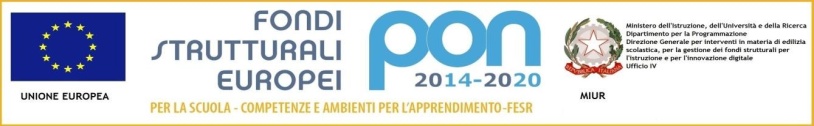 Ministero dell'IstruzioneUFFICIO SCOLASTICO REGIONALE PER LA LOMBARDIAISTITUTO COMPRENSIVO DI SERGNANO “PRIMO LEVI”VIA AL BINENGO, 38 - 26010SERGNANO (CR)Codice Fiscale: 01223820190 Codice Meccanografico: CRIC80600N C.U. UF4VB8e-mail: cric80600n@istruzione.it – sito web: www.icsergnanoprimolevi.edu.itINTEGRAZIONE AL REGOLAMENTO D’ISTITUTO: MISURE DI PREVENZIONE E CONTENIMENTO DEL RISCHIO DI CONTAGIO DA CORONAVIRUSSCUOLE DELL’INFANZIA, PRIMARIA, SECONDARIA DI PRIMO GRADOL’I.C. “Primo Levi” di Sergnano, per garantire una ripresa in sicurezza delle attività didattiche, ha stabilito una serie di misure e disposizioni illustrate nella presente Integrazione del Regolamento d’Istituto, nel rispetto della normativa vigente. La Commissione Covid, presieduta dal Dirigente Scolastico e composta dai referenti Covid di plesso e da alcuni rappresentanti dei genitori, ha il compito di vigilare affinché tali misure vengano rispettate, nonché di agevolare l’attività di contact tracing e mantenere contatti con il Servizio di Prevenzione dell’ATS.ACCESSO DA PARTE DELLA COMUNITA’ SCOLASTICA In base alla normativa vigente le precondizioni per la presenza a scuola degli studenti e di tutto il personale a vario titolo operante sono le seguenti:l’assenza di sintomatologia respiratoria o di temperatura corporea superiore a 37.5°C; non essere stati in quarantena o isolamento domiciliare negli ultimi 14 giorni;non essere stati a contatto con persone positive, per quanto di propria conoscenza, negli ultimi 14 giorni. Pertanto chiunque faccia parte della comunità scolastica e presenti sintomatologia respiratoria o temperatura corporea superiore a 37.5°C, dovrà rimanere presso il proprio domicilio.La misurazione quotidiana della temperatura corporea degli alunni delle Scuole primarie e secondarie di primo grado è affidata alla responsabilità delle famiglie, secondo quanto previsto dalla normativa vigente; se la temperatura rilevata supera i 37,5°C o se sono presenti altri sintomi suggestivi di infezione da Sars-CoV 2 (tosse, raffreddore, congiuntivite, disturbi gastro-intestinali), i genitori devono trattenere il proprio figlio presso il domicilio, contattare il pediatra di libera scelta o il medico di Medicina generale e comunicare telefonicamente l’assenza per motivi di salute alla Segreteria dell’Istituto. Nelle scuole dell’infanzia la misurazione della temperatura sarà effettuata all’ingresso, sia per i bambini che per i loro accompagnatori.Relativamente al personale docente ed ATA la rilevazione della temperatura verrà effettuata prima dell’ingresso nell’edificio scolastico. Al fine di garantire il rispetto delle misure di prevenzione e contenimento del rischio di contagio da Corona-virus è quindi doverosa la collaborazione di tutti i soggetti coinvolti, ai quali si richiedono la serietà ed il senso di responsabilità necessari nella situazione d’emergenza attuale. GESTIONE DI UN CASO SOSPETTO A SCUOLANel caso in cui, durante la permanenza a scuola, un alunno presenti un aumento della temperatura corporea al di sopra di 37,5°C o un sintomo compatibile con COVID-19, verrà attuato il seguente protocollo: Il docente che viene a conoscenza di un alunno sintomatico si rivolge ad un collaboratore scolastico, che avviserà l’incaricato COVID-19 dell’Istituto nella persona del Dirigente scolastico tramite un numero telefonico dedicato.L’incaricato COVID-19 o altro componente del personale scolastico deve telefonare immediatamente al genitore/tutore legale dell’alunno.L’alunno viene accompagnato da un collaboratore scolastico in una stanza dedicata; a tal riguardo in tutti i plessi dell’Istituto è individuato un luogo preposto, identificato tramite apposita cartellonistica fuori dalla porta e denominato Aula Covid. In tale aula devono essere presenti le seguenti dotazioni: mascherine chirurgiche per alunni ed adulti, mascherina FFP2 per adulto, guanti usa e getta, gel igienizzante, camice monouso per adulto, termometro a infrarossi, fazzoletti monouso e sacchetti per gettare materiali usati.Successivamente il collaboratore scolastico procede alla rilevazione della temperatura corporea mediante l’uso di termometri che non prevedono il contatto.Il minore non è lasciato da solo, ma rimane in compagnia del collaboratore scolastico fino a quando non sarà affidato ad un genitore/tutore legale; il collaboratore dovrà mantenere, ove possibile, il distanziamento fisico di almeno un metro, indossare la mascherina FFP2, guanti usa e getta e camice monouso.L’alunno, se di età superiore a 6 anni e se la tollera, indosserà una mascherina chirurgica; in assenza di mascherina dovrà essere rispettata l’etichetta respiratoria: tossire e starnutire direttamente su di un fazzoletto di carta o nella piega del gomito; i fazzoletti utilizzati dovranno essere riposti dallo stesso alunno, se possibile, in un sacchetto chiuso.Dovrà essere dotato di mascherina chirurgica chiunque entri in contatto con il caso sospetto, compresi i genitori o i tutori legali che si recano in Istituto per condurlo presso la propria abitazione.Le superfici della stanza dedicata, dopo che l’alunno sintomatico è tornato a casa, saranno pulite e disinfettate.I genitori devono contattare il pediatra di libera scelta o il medico di medicina generale per la valutazione clinica (triage telefonico) del caso.Il pediatra di libera scelta o il medico di medicina generale, in caso di sospetto COVID-19, richiede tempestivamente il test diagnostico e lo comunica al Dipartimento di Prevenzione. Il Dipartimento di Prevenzione provvede all’esecuzione del test diagnostico e si attiva per l'approfondimento dell'indagine epidemiologica e per le successive azioni. Se il test è positivo, si notifica il caso e si avviano la ricerca dei contatti e le azioni di sanificazione della struttura scolastica nella sua parte interessata. Per il rientro in comunità bisognerà attendere la guarigione clinica (cioè la totale assenza di sintomi). La conferma di avvenuta guarigione prevede l’effettuazione di un tamponi a distanza di 24 ore l’uno dall’altro. Se entrambi i tamponi risulteranno negativi, la persona potrà definirsi guarita, altrimenti proseguirà l’isolamento. In caso di rientro a scuola per avvenuta guarigione è necessaria l’attestazione di riammissione sicura in collettività rilasciata dal proprio pediatra di libera scelta o dal medico di medicina generale.Il referente scolastico COVID fornisce al Dipartimento di Prevenzione l’elenco dei compagni di classe, nonché degli insegnanti del caso confermato che sono stati a contatto nelle 48 ore precedenti l’insorgenza dei sintomi. I contatti stretti, individuati dal Dipartimento di Prevenzione con le consuete attività di tracciamento dei contatti, saranno posti in quarantena per 14 giorni dalla data dell’ultimo contatto con il caso confermato. Il Dipartimento di Prevenzione deciderà la strategia più adatta circa eventuali screening al personale scolastico e agli alunni. In caso di diagnosi di patologia diversa da COVID-19 (tampone negativo), il soggetto rimarrà a casa fino a guarigione clinica seguendo le indicazioni del medico di riferimento. Per il rientro non è richiesta alcuna certificazione da parte del medico o pediatra né autocertificazione da parte della famiglia. Nel caso in cui, durante la permanenza a scuola, un operatore scolastico presenti un aumento della temperatura corporea al di sopra di 37,5°C o un sintomo compatibile con COVID-19 dovrà rientrare immediatamente al proprio domicilio e contattare il medico di medicina generale per la valutazione clinica necessaria. MISURE ORGANIZZATIVEPer evitare assembramenti, nella sede della Scuola secondaria di Capralba gli alunni entreranno a scuola utilizzando ingressi diversi, mentre nella sede di Sergnano sono stati previsti due turni di ingresso e di uscita con una rotazione bimestrale: per due sezioni le lezioni iniziano alle ore 7:45 e terminano alle ore 13:35; per le altre due sezioni le lezioni iniziano alle ore 8:15 e terminano alle 14:05. Anche per le Scuole primarie sono previsti ingressi differenziati utilizzando le diverse porte d’accesso e d’uscita, mantenendo gli orari 8:25 – 12:30 per il mattino e 13:55-16:00 per il pomeriggio.Per le Scuole dell’infanzia sono stati predisposti ingressi differenziati nei plessi di Pianengo e Casale-Cremasco. L’entrata sarà dilazionata dalle ore 8:00 alle 9:00 e l’uscita dalle 15:45 alle 16:00 per evitare assembramenti.Gli alunni delle Scuole primarie e secondarie di primo grado entreranno nell’edificio scolastico solo al suono della campanella, indossando la mascherina e mantenendo, ove possibile, le distanze di sicurezza; si recheranno direttamente nelle proprie aule, dove li accoglierà il docente della prima ora di lezione. Prima di entrare in aula, ogni alunno depositerà sugli appendiabiti debitamente predisposti i capi d’abbigliamento utilizzati per il tragitto casa-scuola (cappotti, cappelli …) e provvederà ad igienizzare le mani con il dispenser messo a disposizione per ogni classe. Una volta occupato il proprio posto ciascuno potrà togliere la mascherina; questa dovrà però essere indossata per ogni spostamento all'interno dell'aula e negli spazi comuni. Gli alunni con certificazione L.104 non sono soggetti all'obbligo di utilizzo della mascherina, qualora presentino forme di disabilità non compatibili con l'uso continuativo di tale dispositivo; non essendo sempre possibile garantire il distanziamento fisico dallo studente, per il docente di sostegno potrà essere previsto l’utilizzo di ulteriori dispositivi: guanti monouso e dispositivi di protezione per occhi, viso e mucose. L'uscita al termine delle lezioni dovrà avvenire in modo ordinato: i docenti dell'ultima ora avranno l'accortezza di verificare che gli spazi siano liberi prima di consentire il deflusso della propria classe.Durante l'intervallo gli alunni consumeranno la merenda seduti al proprio banco e potranno uscire dall'aula solo successivamente indossando la mascherina. Per garantire il massimo distanziamento negli spazi comuni, alternativamente alcune classi rimarranno nei corridoi o nell'atrio, altre potranno usufruire degli spazi esterni.Nelle scuole dell’infanzia i bambini entreranno senza mascherina, sanificheranno le mani, sarà provata loro la temperatura, si dirigeranno verso l'armadietto dove si cambieranno le scarpe. Entreranno nella “bolla”accolti dall’insegnante. Rimarranno sempre separati dai compagni delle altre “bolle”, anche nei servizi e negli spazi esterni.Per il servizio mensa sono stati predisposti spazi che prevedono il distanziamento. Nelle Scuole dell'infanzia si mangerà nelle “bolle” preventivamente sanificate. Nelle Scuole primaria saranno utilizzati i locali mensa con un numero ridotto di alunni, distribuiti anche in più turni e si sfrutteranno le aule che saranno sanificate prima del pranzo. Le attività opzionali pomeridiane per la Scuola secondaria, preventivate nel PTOF si svolgeranno dalle ore 14:40 alle ore 16:10 ed è prevista la possibilità di consumare a scuola il pasto portato da casa sotto la sorveglianza di un docente; agli alunni, che sono coinvolti nella scansione oraria 7:45 - 13:35, sarà garantita l'assistenza da parte di un docente fino al momento del pranzo, che avrà inizio alle ore 14:05. Gli alunni che consumeranno il pasto presso il proprio domicilio, per il rientro a scuola, seguiranno le norme generali previste per l'ingresso; verranno accolti dall’insegnante e si uniranno al resto del gruppo. L'uscita seguirà le modalità previste per la fine delle lezioni del mattino. Tutto avverrà sempre nel rispetto delle norme di sicurezza ed igienico-sanitarie dettate dalla normativa vigente.SPAZIAuleIn ogni aula i banchi sono stati disposti in modo tale da garantire il distanziamento fisico di un metro dalle rime buccali; sul pavimento sono stati apposti degli adesivi per garantire il mantenimento del posizionamento corretto. La postazione dei docenti è stata delimitata in modo da permettere il distanziamento di due metri dalla prima fila di banchi. Anche per le attività che verranno svolte nel piccolo gruppo (alfabetizzazione, alternativa alla RC, potenziamento) sono stati individuati degli spazi che rispondono ai requisiti richiesti. Nelle Scuole dell’infanzia sono stati individuati degli spazi denominati “bolle” che prevedono un numero limitato di bambini nello spazio e garantiscono la separazione dagli altri.PalestrePer quanto riguarda la palestra l'orario è stato predisposto in modo da evitare la presenza contemporanea di più classi. Nella Scuola secondaria di Sergnano l’accesso ai due spogliatoi è riservato alle ragazze, mentre i ragazzi utilizzeranno gli spalti presenti in palestra. Tutti gli indumenti e gli oggetti personali dovranno essere riposti in una sacca.Le lezioni verranno organizzate privilegiando le attività individuali in modo da favorire il distanziamento e, qualora le condizioni lo permettessero, sfruttando gli spazi esterni. Al termine di ogni attività si provvederà alla sanificazione degli attrezzi utilizzati. Laboratori di informatica.Vi potrà accedere un numero di alunni corrispondente a quello delle postazioni presenti opportunamente distanziate. L'utilizzo dei laboratori dovrà essere prenotato su apposito registro rispettando la scansione oraria indicata, in modo da consentire le operazioni di igienizzazione necessarie. Nel caso sia prevista un’attività di ascolto è necessario che ciascun alunno abbia a disposizione cuffie personali. L'igienizzazione della postazione, della tastiera e del mouse dopo il loro utilizzo verrà effettuata dal personale A.T.A.Servizi igieniciDa ogni classe potrà uscire un solo alunno per volta. All'interno di ciascun servizio igienico potrà essere presente una sola persona; quindi, nel caso il servizio sia già occupato, gli alunni dovranno attendere il proprio turno nel corridoio. Spetta ai collaboratori scolastici vigilare affinché non si creino assembramenti nei pressi dei servizi igienici. Alle Scuole dell’infanzia ci sarà una turnazione per “bolla” ai servizi.Aula insegnantiI docenti possono accedere all'aula insegnanti mantenendo tutte le norme igienico sanitarie previste: mascherina, distanziamento, igienizzazione delle mani all’ingresso e all’uscita. In sede centrale, nell’aula docenti può essere presente contemporaneamente un numero massimo di sette persone: sei sedute al tavolo centrale, opportunamente distanziate, ed una nelle postazioni computer.Distributori di bevande e snackI distributori di bevande e snack presenti nei plessi sono di uso esclusivo del personale scolastico e non è consentita la presenza di più di tre persone contemporaneamente negli spazi in cui sono dislocati; per il loro utilizzo devono essere osservate tutte le norme igienico sanitarie previste per gli spostamenti interni (mascherina, distanziamento, igienizzazione). 5. MISURE IGIENICO-SANITARIETenuto conto che uno dei principi cardine posti alla base degli indirizzi tecnici è la rigorosa igiene delle mani, personale e degli ambienti, sono state definite le misure sotto illustrate. Tutti gli spazi della scuola verranno igienizzati e sanificati quotidianamente applicando il Protocollo di Pulizia dell’Istituto redatto secondo le indicazioni dell’Istituto Superiore di Sanità. Nel piano di pulizia saranno inclusi gli ambienti di lavoro e le aule, le palestre e gli spogliatoi, le aree comuni, i servizi igienici, le attrezzature e le postazioni di lavoro ad uso promiscuo, il materiale didattico, le superfici comuni ad alta frequenza di contatto (es. maniglie, interruttori, corrimano).In presenza di una situazione epidemiologica critica come quella attuale per garantire una sanificazione efficace si utilizzerà materiale detergente con azione virucida; verrà inoltre effettuata una aerazione frequente di tutti i locali e permanente dei servizi igienici. Tutti i membri della comunità scolastica indosseranno la mascherina chirurgica o ulteriori dispositivi nei momenti dell’ingresso e dell’uscita, in tutti gli spostamenti all’interno dell’edificio scolastico e ogni qualvolta non sia garantito il distanziamento previsto per la sicurezza.I docenti e i collaboratori scolastici delle Scuole dell’infanzia indosseranno costantemente la mascherina chirurgica.Docenti e personale A.T.ATutto il personale della scuola provvederà ad igienizzare le mani con gli appositi dispenser sia nel momento dell'ingresso sia prima di accedere ad ogni spazio/ambiente dell'edificio scolastico.  Qualora, nel corso dell'attività didattica, un insegnante abbia necessità di passare tra i banchi per consegnare del materiale o ritirare dei lavori, indosserà la mascherina e chiederà agli alunni di fare altrettanto; è comunque opportuno limitare al minimo indispensabile i movimenti all'interno dell'aula. Ogni docente, prima di lasciare un'aula, provvederà ad igienizzare la propria postazione e tutti gli elementi di uso promiscuo (PC, mouse, penna elettronica etc.) a beneficio del collega che deve subentrare.  Frequentemente nel corso della mattinata e nei momenti di intervallo sarà cura dei docenti aerare l'aula. Costantemente i docenti guideranno gli alunni verso l'acquisizione di buone pratiche igienico-sanitarie e comportamentali sia attraverso l’esempio personale che attraverso momenti mirati di sensibilizzazione.AlunniGli alunni dovranno igienizzare le mani all'ingresso in aula prima di occupare il posto assegnato, prima e dopo l'utilizzo di oggetti di uso comune, prima di allontanarsi dall’aula con il permesso del docente.In ogni caso gli alunni dovranno evitare di toccarsi occhi, naso e bocca con le mani e di mettere in bocca oggetti e materiali. È opportuno evitare lo scambio ed il prestito di libri, quaderni, articoli di cancelleria. Alla Scuola secondaria ogni alunno dovrà avere con sé un sacchetto o contenitore per la raccolta dei rifiuti (fazzoletti, mascherine usate, bottigliette vuote, avanzi di merenda e qualsiasi cosa sia entrata in contatto con occhi, naso e bocca) da riporre nello zaino e portare a casa.6. DIDATTICA A DISTANZAIn caso di quarantena per un'intera classe o di chiusura totale della scuola a causa dell’emergenza da Covid-19, verrà attivata la Didattica a distanza, secondo le modalità definite dalle linee guida del D.M.n. 89 del 7-8-2020 e contenute nell’Allegato n.11 al PTOF.Per gli alunni con certificazione L. 104 comunque priorità irrinunciabile sarà quella di garantire, nel limite del possibile, la presenza quotidiana a scuola. 7. ALUNNI FRAGILISulla base di quanto contenuto nell'Ordinanza del 09-10-2020 che definisce le modalità di svolgimento delle attività didattiche per gli alunni fragili, ossia le studentesse e gli studenti con patologie gravi o immunodepressi, si farà ricorso alla Didattica digitale integrata con un monte-ore valutato secondo bisogni e necessità. Nei casi di disabilità grave associata a fragilità certificata, in cui sia necessario garantire la presenza dell’alunno in classe a causa di particolari situazioni emotive, si adotteranno forme organizzative idonee a consentire, anche periodicamente, la frequenza delle lezioni.8. AZIONI DI INFORMAZIONE E FORMAZIONE Si provvederà ad un'adeguata informazione di tutte le componenti della comunità scolastica riguardanti gli sviluppi normativi e a tutti gli interventi di adeguamento e rimodulazione dell'assetto organizzativo e dell'offerta formativa richiesti dalle condizioni epidemiologiche contingenti. Le comunicazioni verranno trasmesse in modalità preferibilmente telematica (sito web della scuola e registro elettronico) o, laddove sia più opportuno, cartacea. È prevista una costante azione formativa del personale docente in merito a: sicurezza, in collaborazione con l'RSSP;aspetti pedagogici inerenti alla gestione a livello emotivo dell'emergenza in atto, con la consulenza della psicopedagogista che collabora con l'Istituto.9. COLLOQUI CON LE FAMIGLIEI colloqui si svolgeranno online, utilizzando la piattaforma GSuite, o telefonicamente, previo appuntamento da richiedere attraverso il Registro Elettronico. I docenti della scuola secondaria metteranno a disposizione un'ora alla settimana, nel pomeriggio, secondo un calendario che verrà comunicato alle famiglie. Sono per il momento sospese le Udienze generali.Per le Scuole dell'infanzia i docenti concorderanno con i genitori le date e gli orari nei quali effettuare i colloqui online.10. ACCESSO ESTERNIL'edificio scolastico è chiuso al pubblico, pertanto vi si può accedere solo previo appuntamento e nel rispetto delle norme igienico-sanitarie previste (uso della mascherina, igienizzazione delle mani e distanziamento).L'accesso ai locali della scuola sarà consentito solo dopo la rilevazione della temperatura corporea e la successiva raccolta dei dati identificativi su apposito registro da parte dei collaboratori scolastici. 11. PIANO D'EMERGENZAIl piano d'emergenza attualmente in vigore, da adottare in caso di evacuazione o di altro rischio, deve essere applicato secondo le disposizioni in esso contenute ed in deroga alle misure igienico sanitarie legate all'emergenza Covid-19.Delibera del Consiglio d’Istituito n. 2 del 8-9-2020 